Flatland Theme InstructionsThe steps below assist with changes to parts of your IndieCommerce site for Flatland theme to achieve the intended design.  If you have any questions, please email us at staff@bookweb.org.Theme SettingsNavigate to Appearance > Settings > FlatlandSetting your Logo ImageIf your logo does not appear, or you see the default teardrop-shaped logo, check the theme settings.Deselect “use default logo”Upload your logoNo set minimum width, but fits best when 600px or lessHeight looks best when less than 200pxSave ConfigurationConfiguring Social LinksExpand ‘Social Links in Header’Select “Show social icons’Enter your usernames (or channel links) for each social media as you wish to showSave configurationNote: Only the icons for which you have provided usernames will appear in the front page. If you do not wish an icon to appear, simply leave that field blank.Configuring Navigation IconsExpand ‘Navigation Icons”Select ‘Display Icon Navigation’Enter the URL for each icon, URL should be relative URL (omitting the www.yourstoredomain.com. For e.g. enter best-sellers instead of www.yourstoredomain.com/best-sellers)Enter the custom label for the icon (leaving this blank with provide a default label)Save configurationNotes: Navigation Icons are links to pages already present in your website. You may need to create pages for each icon if you do not already have them. Links can point to external URLs, for example your Audiobook icon can point to your Libro.fm affiliate link if you wish. Only the icons for which you provide URLs will appear on the front page. You can have a maximum of 8 icons. Adding Banner images:Navigate to Appearance > Settings > FlatlandScroll to ‘Front page slideshow’Select ‘Show slideshow’Expand Slide 1/2/3/4/5 (you may do them all at once)Enter a slide description (for your reference)Enter the relative URL you want the slide to link to (omit www.yourstorename.com from the URL)Enter an Alt tag (e.g. Banner Image promoting Event with [Author Name])Under Slide Image, click ‘Browse’In the pop-up, select your slide image from your local filesMust be 1070px wideFor optimal appearance, they must be the same height. A maximum height of 400px will keep them “above the fold”. Feel free to experiment with heights to see what works best for you.Click ‘Upload’Save configurationBlock and Regions RecommendationBefore getting started with placing blocks in the new theme, we recommend the following to help keep track of what blocks were previously placed/which ones you’ll want to use on the new theme, and the new theme’s layout.Go to Structure > Blocks, and under the current theme’s tab, take a screenshot of the block settings for the current default theme, in case something gets messed up during configuration.
Go to Structure > Blocks > Flatland, and set the region for all of the blocks as ‘None’.  This will disable all of the blocks for the theme and give you a clean slate to start with.
Take a screenshot of Flatland’s region layout for reference.  Under Structure > Blocks > Flatland, there is a link at the top of the list of available blocks and regions called ‘Demonstrate Block Regions (Flatland)’.  This will bring you to the layout plan of the theme with the different region names and having this handy prior to placing blocks will help give an idea of where blocks will display.We suggest you arrange the listed blocks (more to come later) on the Flatland theme prior to making the edits to the views and content types. This will ensure you see the intended formatting without unexpected layout issues from erroneous blocks.Below lists some blocks and the regions for each block. Block = RegionFront Page Book lists = Bottom Content *INLs and Bestsellers = Postcontent OR Footer - First to FourthSearch Form = Header Right *Address, Phone number, etc = Top Bar Left **Superfish 2 = Header Left **(No Block) = Top Bar RightMain Menu = Navigation *Use the Sidebar only on the homepage (<front>)Browse Book Block (only on browse/book/*) = Bottom Content *Menu: User Menu (icons)Create the user menu with icons. This menu is created as User Menu (Icons) and configured using Superfish 2. Since this will be an additional menu created solely for Flatland it will not affect your site currently on a different theme. If you are already using Superfish 2, you may use Superfish 3 as an alternative.Example of the User Menu (Icons) in red.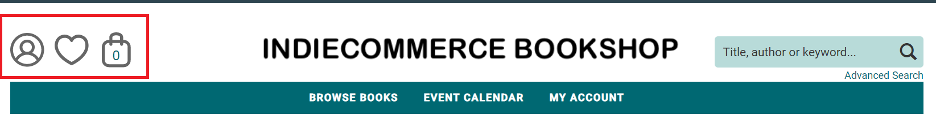 Please note: the order of these icons is crucial.  The Shopping Cart icon must be the furthest right icon in order to properly align with the number that displays denoting the number of items in the cart.  Additionally, the paths are case-sensitive, so make sure autocorrect has not capitalized them.Navigate to Structure > Menus > Add menu1. 	Title: User Menu (Icons)2. 	Machine name: Replace ‘user-menu-icons’ with ‘my-account’ 3. 	Add linko   Menu link title: My Accounto   Path: usero   Show as expanded4. 	Save5. 	Add linko   Menu link title: Log Outo   Path: user/logouto   Parent Link: <User Menu (icons): My Account6. 	Save7. 	Add linko   Menu link title: Wishlisto   Path: wishlist8. 	Save9. 	Add linko   Menu link title: Carto   Path: cart10.  SaveNavigate to Structure > Blocks Configure the Superfish 2 menu for User Menu (Icons)Superfish 2: ConfigureUnder Title enter <none>Parent menu: <User Menu( Icons)>Menu type: select HorizontalStyle: select NoneSuperfish Plugins: SF-Smallscreen: select  DisableRegion Settings: Flatland (default theme)> select Header Left  Save blockMenu: Main Navigation Set up the Main Menu for desktopNavigate to Structure > Blocks1. 	Superfish 1: Configure 2. 	Block title: <none>3. 	Menu type: Horizontal4. 	Style: None5. 	Auto - arrows : make sure it is not selected6. 	Drop shadows: make sure it is not selected7. 	Superfish Plugins: SF-Smallscreen: select  Disable8. 	Region Settings: Flatland (default theme): select Navigation9. 	Save blockSet up the Responsive Menus setting for the mobile menuNavigate to Configuration > User interface > Responsive menus1. 	Responsive menu style: Simple expanding 2. 	Select ‘Ignore admin pages?’3. 	Select ‘Use absolute positioning?’ (if not already)4. 	Select ‘Remove other classes & IDs when responded?’ (if not already) 5. 	Selectors for which menus to responsify: #main-navigation 6. 	Screen width to respond to: change the width to 9907. 	Width unit: px8. 	Save configurationBrowse Book Page View					You will need to update your browse book page to accommodate the grid layout used in Flatland and to correctly apply the styling to various elements of the page.			Navigate to Structure > Views > Browse by BISAC code > EditFirst, you will change the FORMAT section. Some of these steps may already be done, so don’t be alarmed if there is no change to be made. Simply verify each step. When entering the wrapper and classes, exclude the single quotes.				Click on Grid and select ‘Responsive Grid’ 						Apply Click on Settings	Set Number of Columns to 4 	Expand Grid Classes, and under Wrapper enter ‘Container’ no single quotesColumn Classes. For Every Column, First Column, and Last Column, enter ‘col-md-3’ Row Classes > Every Row, First Row, and Last Row, enter ‘row bottom-buffer’Apply 						Save		Next, verify your FIELDS are correct:ABA Print Books: Cover Image (Small)				If it is not already present, Click on Add > Search for and select ‘ABA Print Books: Cover Image (Small)’Uncheck ‘Create a label’ Check ‘Link this field to its book?’ 			ApplySave 									For ABA Print Books: TitleCheck ‘Link this field to its book?’Expand “Style Settings”Select ‘Customize field HTML’In the dropdown for HTML element select ‘DIV’Select ‘Create a CSS class’Enter ‘book-title’ (no quotes)Expand “Rewrite results”Select “Trim this field to a maximum length”Enter 65Apply 						Save								For ABA Print Books: Author List				Expand “Style Settings”Select ‘Customize field HTML’In the dropdown for HTML element select ‘DIV’Select ‘Create a CSS class’Enter ‘book-author’ (no quotes)Apply 						SaveYour edits are complete, however you will need to ensure the Browse Books block is placed appropriately:Navigate to Structure>>BlocksFind “Browse Books”Click “Configure”Under “Region Settings” change the Flatland region to “Bottom Content”SaveOptionally, review the default categories you wish to appear in the browse books navigation. You may wish to reduce the number of categories to optimize your page layout. This is personal preferenceNow, visit your updated Browse Book Page: URL/browse/book. For example, https://www.mybookstore.com/browse/bookSearch By Author Page ViewYou will now be updating your author search page.				Navigate to Structure > Views > Search by Author > EditAs before, some things may not need to be changed, but please verify that they match. Omit the quotation marks when entering CSS classes.				For FORMAT					Click on Grid and select ‘Responsive Grid’	ApplyClick on SettingsNumber of Columns: 4Grid Classes: Wrapper, enter ‘Container’Column Classes: Every Column, First Column, and Last Column, enter ‘col-md-3’Row Classes: Every Row, First Row and Last Row, enter ‘row bottom-buffer’ApplySave	For FIELDS‘ABA Print Books: Cover Image (Small)’If not already present, click ‘Add’ to add the field.Click ‘ABA Print Books: Cover Image (Small)Uncheck ‘Create a label’Check ‘Link this field to its book?’ApplySave					For ABA Print Books: Title		Click ‘ABA Print Books: Title’Check ‘Link this field to its book?’					Expand Style SettingsSelect ‘Customize field HTML’HTML element: Use the dropdown to select ‘DIV’Select ‘Create a CSS class’CSS class: enter ‘book-title’ApplySave 										For ABA Print Books: Author List			Click ‘ABA Print Books: Author List’             Expand Style SettingsSelect ‘Customize field HTML’HTML element: Use the dropdown to select ‘DIV’Select ‘Create a CSS class’CSS class: enter ‘book-author’ApplySave            				Your edits are complete. Click on the author’s name on a book’s product page to verify this view.Front Page Book List - Responsive GridThese instructions are for updating any current Front Page Book Lists that use the Responsive Grid Format.If the site was not previously using Front Page Booklists, and does not intend to use them, these do not need to be configured.If these blocks are in active use, these changes may affect the look of your site on the current theme. You may wish to do this step after going live with Flatland, or contact staff@bookweb.org for assistance.	Navigate to Structure > Views > Front Page Booklist > Edit				For FormatNext to ‘Responsive Grid’, click on Settings    Set Number of Columns to 6 (if not already 6)Expand Grid Classes, and under Wrapper enter ‘Container’Column Classes: For Every Column, enter ‘col-sm-6 col-md-2 col-xs-6’Leave First Column, and Last Column blankRow Classes > Every Row, First Row, and Last Row, enter ‘row bottom-buffer’Apply                    	 Save 											For Fields		Click on Content: BooksFor Formatter: select Product reviews - Cover Image Only (Large)Apply 						SaveFor PagerSelect “Display a specified number of items:”ApplyItems to display will be 6ApplySave			Your view has been updated. Next, navigate to Structure>>Blocks and make sure the “Flatland” tab is selected. Place your Front Page Booklist blocks in the ‘Bottom Content’ Region, visible only on the <front> page.These lists look best with 6 items, so make sure the associated book lists include 6 titles. If the list includes more than 6, the pager can be set to include a “more” link, and/or the selection of titles shown can be randomized. If you need assistance with either of those, email staff@bookweb.org.				Event Content TypeNow to update your event page.The fields that go with an event should be configured in a certain way to work well with the Flatland theme.Navigate to Structure > Content types > Event > Manage display > Default	The Display must be in the following orderThe Display must be in the following order1. 	Event Image (or Image)o   Label - <Hidden>o   Format - Image 2. 	Event Dateo   Label - <Hidden>o   Format - Date and Time3. 	Bodyo   Label - <Hidden>o   Format - Default4. 	Event Address o   Label - Aboveo   Format - Default5. 	Featured Books (or Books)o   Label - Aboveo   Format - Product reviews - Full, with all metadata & Buy ButtonOther Fields should be hidden.If you have taxonomy terms for the Event content type, you can place them below Event Address and above Featured Books. 	